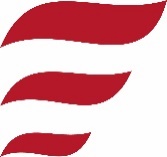 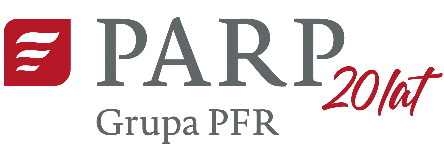 .............................................................	...................................(imię i nazwisko osoby uprawnionej)	(miejscowość, data)Oświadczenie Beneficjenta dotyczące rozliczenia wydatków w ramach podróży służbowych pracownikówProgram Operacyjny Inteligentny Rozwój 2014-2020Poddziałanie 3.3.3. Wsparcie MŚP w promocji marek produktowych – Go to BrandUmowa nr POIR.03.03.03-............................................Oświadczam, że niżej wymienione osoby, których wydatki poniesione w ramach podróży służbowych zgłoszone zostały we wniosku o płatność złożonym w dniu ..................................., spełniają definicję pracownika beneficjenta, uregulowaną w art. 3 ust. 3. ustawy z dnia 9 listopada 2000 r. o utworzeniu Polskiej Agencji Rozwoju Przedsiębiorczości.*……………………………………Podpis i pieczęćosoby uprawnionej__________________________________________________________________________________________* Zgodnie z art. 3 ust. 3 ustawy z dnia 9 listopada 2000 r. o utworzeniu Polskiej Agencji Rozwoju Przedsiębiorczości (Dz. U. z 2018 r. poz. 110), „Ilekroć w ustawie, w zakresie udzielanej przez Agencję pomocy finansowej, jest mowa o pracowniku, należy przez to rozumieć:pracownika w rozumieniu art. 2 ustawy z dnia 26 czerwca 1974 r. - Kodeks pracy (Dz. U. z 2016 r. poz. 1666, 2138 i 2255 oraz z 2017 r. poz. 60 i 962);osobę wykonującą pracę na podstawie umowy agencyjnej, umowy zlecenia lub innej umowy o świadczenie usług, do której zgodnie z Kodeksem cywilnym stosuje się przepisy dotyczące zlecenia albo umowy o dzieło, jeżeli umowę taką zawarła z pracodawcą, z którym pozostaje w stosunku pracy, lub jeżeli w ramach takiej umowy wykonuje pracę na rzecz pracodawcy, z którym pozostaje w stosunku pracy;właściciela pełniącego funkcje kierownicze;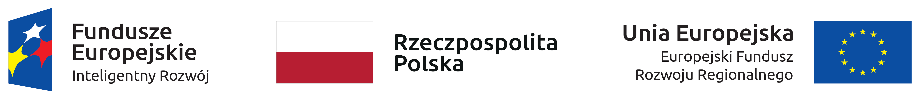 wspólnika w tym partnera prowadzącego regularną działalność w przedsiębiorstwie i czerpiącego z niego korzyści finansowe.”UWAGA! Należy pamiętać, że do wydatków kwalifikowanych rozliczanych w ramach podróży służbowych pracowników przedsiębiorcy w rozumieniu powyższej definicji, mogą być zaliczone wyłącznie koszty dotyczące osób, które Beneficjent może, zgodnie z innymi regulacjami, delegować w podróż służbową.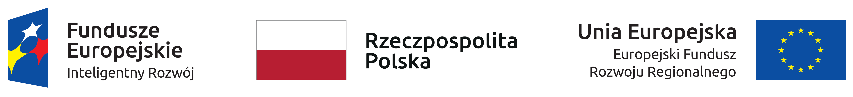 Nr pozycji zestawienia dokumentów wniosku o płatnośćImię pracownikaNazwisko pracownika